
SPISAK SUDSKIH TUMAČA ZA GRAD ŽAGUBICA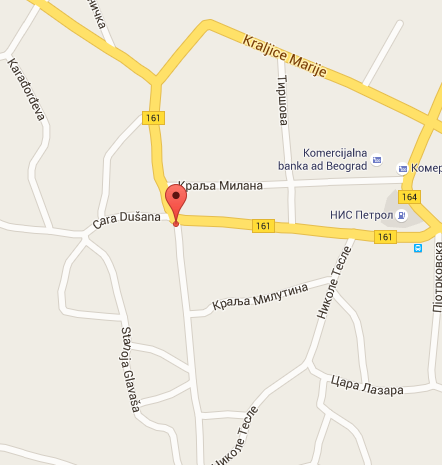 Sudski tumač za engleski jezik Žagubica
Sudski tumač za hebrejski jezik Žagubica
Sudski tumač za nemački jezik Žagubica
Sudski tumač za persijski jezik Žagubica
Sudski tumač za francuski jezik Žagubica
Sudski tumač za hrvatski jezik Žagubica
Sudski tumač za italijanski jezik Žagubica
Sudski tumač za japanski jezik Žagubica
Sudski tumač za ruski jezik Žagubica
Sudski tumač za latinski jezik Žagubica
Sudski tumač za norveški jezik Žagubica
Sudski tumač za mađarski jezik Žagubica
Sudski tumač za švedski jezik Žagubica
Sudski tumač za makedonski jezik Žagubica
Sudski tumač za španski jezik Žagubica
Sudski tumač za pakistanski jezik Žagubica
Sudski tumač za kineski jezik Žagubica
Sudski tumač za znakovni jezik ŽagubicaSudski tumač za bosanski jezik Žagubica
Sudski tumač za poljski jezik Žagubica
Sudski tumač za arapski jezik Žagubica
Sudski tumač za portugalski jezik Žagubica
Sudski tumač za albanski jezik Žagubica
Sudski tumač za romski jezik Žagubica
Sudski tumač za belgijski jezik Žagubica
Sudski tumač za rumunski jezik Žagubica
Sudski tumač za bugarski jezik Žagubica
Sudski tumač za slovački jezik Žagubica
Sudski tumač za češki jezik Žagubica
Sudski tumač za slovenački jezik Žagubica
Sudski tumač za danski jezik Žagubica
Sudski tumač za turski jezik Žagubica
Sudski tumač za finski jezik Žagubica
Sudski tumač za ukrajinski jezik Žagubica
Sudski tumač za grčki jezik Žagubica
Sudski tumač za holandski jezik Žagubica
Sudski tumač za korejski jezik Žagubica
Sudski tumač za estonski jezik ŽagubicaLokacijaul. Vrelska bb, 12320 ŽagubicaInternetakademijaoxford.comTelefon069/4 – 5555 - 84Radnovreme8:00 AM – 4:00 PM
9:00 AM – 2:00 PM (Subotom)